CURRICULAM VITAE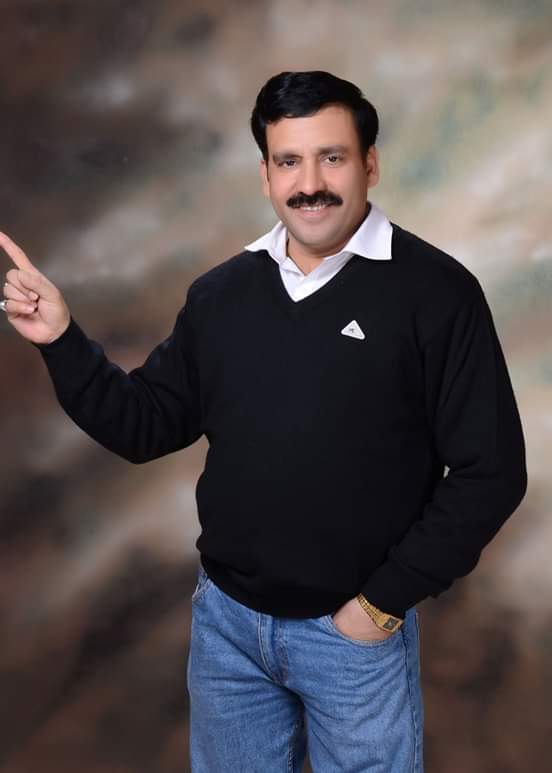 SANJAY BHARDWAJH.No.D-2, MLN Medical CollegeAllahabad, U.P.Mob.8240135569, 9452492566E-mail: sanjay.bhardwaj2011@gmail.comCareer Objective:To transmit the key of success to the large number of civil services aspirants and to become an asset for an organization. Academic Qualification:B.Sc/M.A/MBA/LLB (Allahabad University)ExperienceTeaching History (Optional)/G.S. Module for the last 16 years in different Institutes – Analog IAS, Hyderabad/Bangalore, JTS Bangalore/Apti Plus, Kolkata, The Council/G.S. World, Allahabad, Bhardwaj’s IAS Study forum-Mukherjee Nagar, Delhi(2015-18)ApproachFacts-Concept  Relation building, incorporating the economic, social, political, cultural forces which shapes the super structure of history through Equation technique.Others Had qualified civil services mains (written) in 1998 and also state’s civil services mains (written) exam.Personal Details:	Father’s Name			: 	Late Sh. R.K. Sharma	Date of Birth/Age			:	11/07/1970Regards, Sanjay Bhardwaj